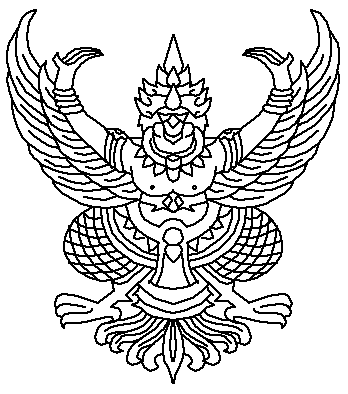 ประกาศองค์การบริหารส่วนตำบลบ้านเหล่าเรื่อง  กำหนดระยะเวลาสำรวจที่ดินและสิ่งปลูกสร้างตามพระราชบัญญัติภาษีที่ดินและสิ่งปลูกสร้าง พ.ศ. 2562------------------------------------------------		ด้วยเทศบาลตำบลบ้านเหล่า  จะดำเนินการสำรวจที่ดินและสิ่งปลูกสร้างที่ตั้งอยู่ภายในเขตเทศบาลตำบลบ้านเหล่า เพื่อประโยชน์ในการประเมินและการจัดเก็บภาษีที่ดินและสิ่งปลูกสร้าง ตามพระราชบัญญัติภาษีที่ดินและสิ่งปลูกสร้าง พ.ศ. 2562  โดยกำหนดระยะเวลาดำเนินการดังกล่าวในช่วงเดือน ตุลาคม - ธันวาคม  2563  		ดังนั้น จึงขอความร่วมมือและอำนวยความสะดวกจากเจ้าของหรือผู้ครอบครองที่ดินและสิ่งปลูกสร้างที่ตั้งอยู่ภายในเขตเทศบาลตำบลบ้านเหล่า  โปรดให้ข้อมูลกับพนักงานสำรวจของเทศบาลตำบลบ้านเหล่า  เช่น ข้อมูลเกี่ยวกับประเภท จำนวน ขนาดของที่ดินและสิงปลูกสร้าง  การใช้ประโยชน์ในที่ดินและสิ่งปลูกสร้าง รายละเอียดอื่น รวมทั้งเอกสารหลักฐานต่างๆ ที่เกี่ยวข้อง เป็นต้น 		จึงประกาศมาเพื่อทราบโดยทั่วกัน			       ประกาศ ณ วันที่  17   เดือน  กันยายน   พ.ศ. 2563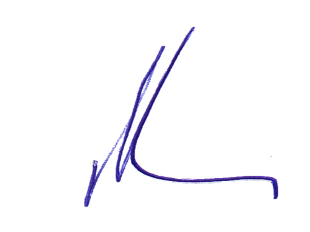 (นายถนอม   หลวงฟอง) นายกเทศมนตรีตำบลบ้านเหล่า